Publicado en España el 12/01/2021 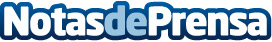 Una correcta alimentación de las mascotas es clave para su desarrollo y salud, sugiere MaskoweProcurar una dieta equilibrada y adaptada a las condiciones y necesidades de las mascotas es una clave esencial para un estado de salud óptimo del animal, garantizando así su mayor bienestar, apuntan los profesionales de MaskoweDatos de contacto:Maskowe912 64 36 75Nota de prensa publicada en: https://www.notasdeprensa.es/una-correcta-alimentacion-de-las-mascotas-es Categorias: Nacional Mascotas Consumo http://www.notasdeprensa.es